Önemli Notlar:Formda belirtilen referans numarası Ulusal Tez Merkezi web sayfasından, öğrenci tarafından Tez Veri Giriş Formu doldurulurken alınır. Tez Veri Giriş Formunu doldurmadan önce ORCİD numarası alınmalıdır. (http://www.sbe.cankaya.edu.tr/notice/orcid-open-researcher-and-contributor-id-numarasi-alinmasi-zorunlulugu-hakkinda-onemli-duyuru/ linkinden ORCİD numarasının nasıl alınması gerektiğine ulaşabilirsiniz.)Bu form, tez ile birlikte Enstitüye teslim edilmelidir.(Form ile birlikte enstitüye teslim edilmesi gereken diğer evraklar):  1 adet ciltlenmiş tez. Tezin ciltli halinde Tez Jüri Onay Sayfasındaki tüm imzalar (en son Enstitü Müdürünün imzası alınacaktır) ile İntihal Bulunmadığına İlişkin Beyan Sayfasındaki öğrenci imzası ıslak ve tam olmalıdır.Üzerine referans numarası, tezin adı, öğrencinin adı-soyadı ve öğrenci numarası asetatlı kalem ile yazılmış 2 adet CDÖğrenci tarafından imzalanmış (ıslak imzalı) 3 adet Tez Veri Giriş FormuTez danışmanı ve SBE tez uzmanı tarafından imzalanmış Lisansüstü Tez Benzerlik ve Kontrol Formu. (FORM 7A)Turnitin Raporunun ilk ve son sayfalarının tez danışmanı tarafından imzalanmış çıktısı.Tezin erişime açılmasının ertelenmesi söz konusu ise FORM 16A doldurularak bu form ile birlikte teslim edilmelidir.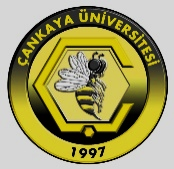 ÇANKAYA ÜNİVERSİTESİSosyal Bilimler EnstitüsüFORM 14A- Tezin Arşivlenmesi ve Açık Erişime Açılması İzin FormuÖğrenciSBE web sayfası “Formlar” sekmesindeki Form 14A’yı bilgisayar ortamında doldurarak imzalar ve tez uzmanına tez ile birlikte teslim eder.EnstitüÖğrenci tarafından teslim edilen formu, eklerini ve tez CD lerini Kütüphane Müdürlüğüne iletir.